Кошаркашки клуб: _________________________Број: _____________________________________Датум: _________________________. годинеМолба за прву регистрацију играча / играчицеЗа Кошаркашки клуб: ________________________________________ из _____________________Име играча, име једног родитеља, презиме:   ____________________________________________ЈМБГ: _____________________________________________________________Дан, мјесец и година рођења: _________________________________________Мјесто, град или општина, држава рођења: ______________________________Занимање: __________________________________________________________Пребивалиште и адреса становања: _____________________________________Датум приступа у чланство клуба: ______________________________________Изјављујем да прихватам Статут и општа акта клуба, те Статут и општа акта КСРС.Изјављујем да нисам био / била регистрован / регистрована нити за један клуб.У___________________, дана _______________. године.                                                                                                                                                                                                         Потпис играча / играчице:                                                                                                                   ________________________Сагласан сам да се мој син / кћерка региструје и наступа за Кошаркашки клуб ______________из _____________________.    (Сагласност и потпис родитеља/старатеља само за млађе од 18 година)                                                                                                                    Потпис родитеља:                                                                                                                    _______________________Потврђујем да је играч / играчица својеручно потписао / потписала Молбу за прву регистрацију, а за играча / играчицу млађе од 18 година Молбу за прву регистрацију потписао родитељ / законски заступник.                                                                                                              Потпис овлаштене особе клуба:                                                                                М.П.                      __________________________Прилог:Копија пасошаДвије фотографије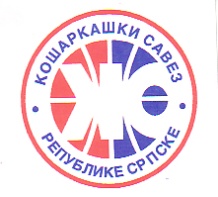                                                                               Образац РП-04Кошаракашки савез Републике СрпскеМ О Л Б АЗА ПРВУ РЕГИСТРАЦИЈУ ИГРАЧА / ИГРАЧИЦЕФотографија